Техническое задание.Ценники.Необходимо внедрить в 1С 4 типа ценника.1 тип – Большие ценники:Для автомобильных радиостанций. Номенклатура в 1С – Товар на продажу / РАЦИИ / CB 27 МГцДля портативных радиостанций. Номенклатура в 1С – Товар на продажу / РАЦИИ / все остальные позиции кроме папки «РАДИОНЯНИ»Для репитеров.Номенклатура в 1С – Товар на продажу / ОБОРУДОВАНИЕ GSM / РЕПИТЕРЫтип – Средние ценники. Основной ассортимент магазина. Номенклатура в 1С – Товар на продажу / все позиции, кроме папок: «РАЦИИ»,  «АНТЕННЫ К РАЦИЯМ», «РЕПИТЕРЫ»тип – Маленькие ценники 1. Для антенн.Номенклатура в 1С – Товар на продажу / АНТЕННЫ К РАЦИЯМ, кроме папки ПОРТАТИВНЫЕ.тип – Маленькие ценники 2. Для портативных антенн.Номенклатура в 1С – Товар на продажу / АНТЕННЫ К РАЦИЯМ / ПОРТАТИВНЫЕ.Описание и примеры ценников.1.1. Для автомобильных радиостанций. Номенклатура в 1С – Товар на продажу / РАЦИИ / CB 27 МГц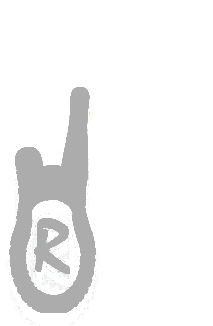 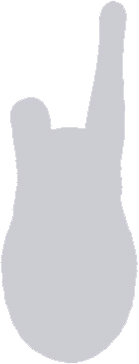 Для врезных антенн:Для магнитных антенн, нет надписи «без разъёма PL-259»: